REPUBLIKA HRVATSKAPRIMORSKO-GORANSKA ŽUPANIJAOŠ IVANA GORANA KOVAČIĆAV R B O V S K OKLASA: URBROJ: 2193-05-01-20-01Vrbovsko, 01. 09. 2020. godineIZVJEŠTAJ O RADU ŠKOLE ZA ŠKOLSKU GODINU2019. / 2020. Ravnatelj škole:Anton Burić, profOPĆI UVJETI ŠKOLEOŠ Ivana Gorana Kovačića, Vrbovsko u svom sastavu ima:3 osmorazredne škole: Vrbovsko, Severin na Kupi i Moravice,5 četverorazrednih škola: Gomirje, Jablan, Senjsko, Lukovdol i Veliki Jadrč.Od sportskih objekata škola koristi:sportsku dvoranu u Vrbovskom s pripadajućim vanjskim igralištem,igralište u Gomirju,sportsku dvoranu (adaptirani Dom kulture) u Severinu na Kupi s pripadajućim vanjskim igralištemsportsku dvoranu (adaptirani Dom kulture) u Moravicama s pripadajućim vanjskim igralištem (prostore dijeli sa srednjom školom).Sve škole imaju i dio zemljišta, neke veći, neke manji, koji se koristi kao cvjetnjak, odnosno park. Školske zgrade, izuzev matične škole i PŠ Gomirje koje su obnovljene, zbog starosti zahtijevaju učestale sanacije.  Predmetna nastava se provodi uglavnom u specijaliziranim učionicama s relativno zadovoljavajućom opremljenošću istih.Udaljenost između škola iznosi od 5 do 15 km. Prijevoz učenika je organiziran te se obavlja autobusima i kombi vozilima ugovorenog koncesionara. Dio prijevoza se obavlja i školskim vozilom (područje Vrbovskog). Većina učitelja su putnici što otežava organizaciju rada , posebice zimi.Nastava se odvija u jednoj – prijepodnevnoj smjeni. Prehrana učenika je organizirana u osmorazrednim školama gdje postoje školske kuhinje i blagovaonice. U Moravicama i Severinu na Kupi organiziran je produženi boravak za učenike putnike u nižim razredima od završetka nastave do polaska autobusa.Zbog epidemioloških mjera koje su ove školske godine bile vezane uz epidemiju COVID-a 19, nastava se od sredine ožujka odrađivala na daljinu ( online ).  Ovo je bio izazov za sve subjekte odgojno –obrazovnog procesa. Ministarstvo odgoja i obrazovanja  omogućilo je većini učenika  te učitelja  da redovito prati nastavu  na tabletima i laptopima koje je nabavilo za potrebno izvođenje nastave i kurikularnu reformu.OSNOVNI PODACI O ŠKOLIU školskoj godini 2019./2020. imali smo 26  razrednih odjela. U PŠ Nikole Tesle Moravice i PŠ Ivana Gorana Kovačića Severin na Kupi učenici razredne nastave  pohađali su model Timske nastave.Školsku godinu s uspjehom završava 213 učenika. Jedan učenik prvog razreda prelazi u viši razred s tri negativne ocjene prema naputcima Ministarstva . Odgojno – obrazovni rad provodilo je:14 učitelja razredne nastave       23 učitelja predmetne nastave    3  vjeroučitelja                1  pedagog škole             2  knjižničara                    2 informatičar.                	Škola ima 3 učitelja i stručnog suradnika knjižničara u položajnom zvanju mentora te stručnog suradnika pedagoga i učitelja razredne nastave u položajnom zvanju savjetnika.                  Škola ima: ravnateljatajnika škole		voditelja računovodstva  3  kuharice/kuhara2  domara10 spremačica/spremačaU osmorazrednim područnim školama Nikole Tesle, Moravice i Ivana Gorana Kovačića, Severin na Kupi  o odgojno - obrazovnom procesu brinuli su voditelji Snježana Dokmanović i Zlatko Baraba.OSTVARENJE GODIŠNJEG NASTAVNOG PLANA I PROGRAMA RADA Realizacija nastavnih sadržaja 	U protekloj školskoj godini uspješno su realizirani svi nastavni sati te planirani sadržaji pojedinih nastavnih predmeta, u mjeri koje su dopuštale mogućnosti online nastave . Svi  nastavni predmeti izvodili su se stručno. Tijekom godine bilo je nekoliko stručnih i nestručnih zamjena odsutnih učitelja. Od sredine ožujka nastava se izvodila online zbog pandemije. COVID-19.  Realizacija nastavnih i radnih danaUkupno je realizirano 179 radnih dana od toga 177 nastavnih. Navedeni broj  povećao se za 6 dana provođenjem dopunskog rada za učenike koji su nastavnu godinu završili s najviše dvije zaključene ocjene nedovoljan. Dopunski radDopunski rad izvodio se u razrednoj i  predmetnoj nastavi. Na isti su upućeni:1 učenik 1. razreda iz matematike , hrvatskog i engleskog jezika ( 12 sati )1 učenik 7.  razreda  iz matematike ( 12 sati ); Učenik 7. razreda  je uspješno završilo dopunski rad te ispravio ocjenu nedovoljan, dok učenik 1. razreda prelazi u viši razred s nedovoljnom ocjenom iz tri predmeta.OCJENA USPJEŠNOSTI RADA ŠKOLE- kvalitativna i kvantitativna analiza uspjeha učenika 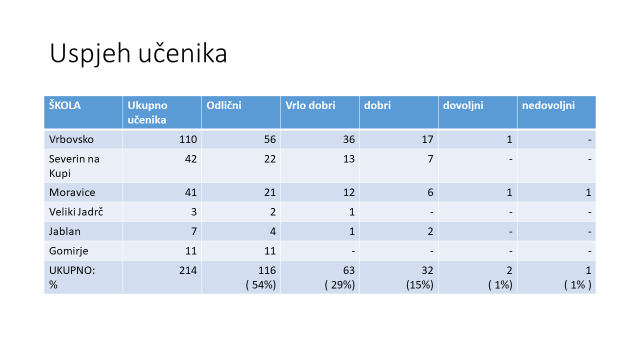 Školsku godinu završava ukupno 213 učenika s pozitivnom ocjenom. Jedan učenik prvog razreda  prelazi u viši razred s tri negativne ocjene i to iz hrvatskog i engleskog jezika te matematike. Učenik nije savladao  sadržaje navedenih predmeta te je upućen na dopunsku nastavu. Razlog neuspjehu iz navedenih područja jest  često izostajanje s nastave te neaktivnost u radu nastave na daljinu. Kontinuirano su obavještavani roditelji učenika o savladavanju nastavnog sadržaja navedenih predmeta, ali bez pomaka u radu. Srednja ocjena prolaznosti svih učenika iznosi 4,36.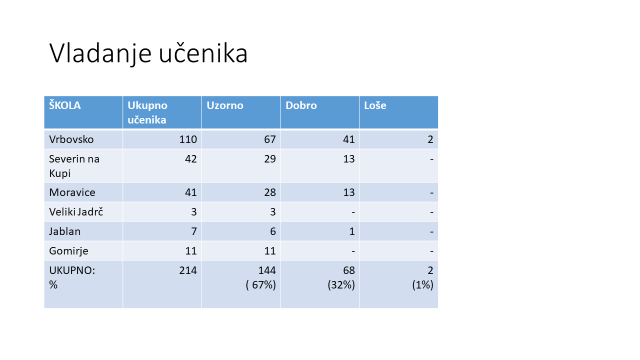 67% učenika na kraju  nastavne godine ima izvrsno vladanje. 32% učenika ima dobro vladanje dok 1% učenika izrečeno im je loše vladanje. Ocjene iz vladanja utvrđene su na razrednim vijećima prema prijedlogu razrednika, a na temelju postojećih kriterija.  Polazno vladanje je dobro vladanje.Zaključak je da će se o kriterijima vladanja raspravljati iduće školske godine na vijeću učenika i roditelja te učiteljskom vijeću kako bi kriteriji  bili što aktualniji i primjenjiviji.  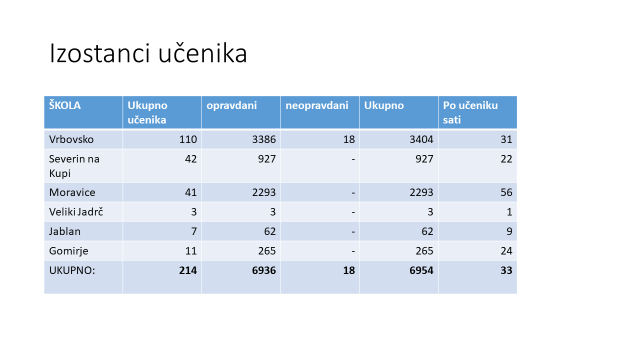 Ukupno su učenici opravdano izostali 6936 sati te 18 sati neopravdanih izostanaka ( sedmi i osmi razredi  Vrbovsko) . Ukupno su učenici izostali 6954 sata što iznosi 33 sati po učeniku. Najviše izostanaka bilo je u PŠ Nikole Tesle Moravice. Opravdani razlozi izostanaka jesu upala pluća, gripa, razne viroze te nekoliko učenika koji su tijekom nastavnog procesa bili hospitalizirani.Neopravdani izostanci odnosili su se na  kršenja školskih pravila ( nedolazak na prve sate, izostanci s pojedinih nastavnih sati ( u online nastavi ).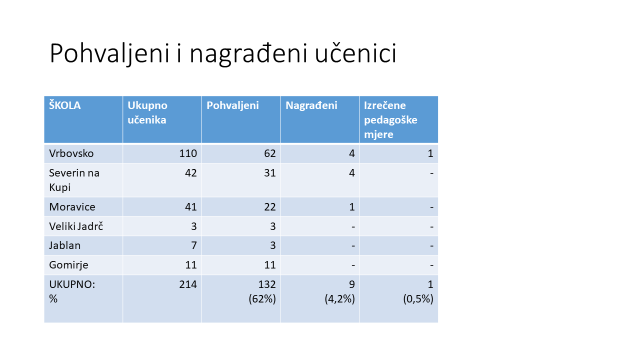 Od ukupno 214 učenika 62% učenika je pohvaljeno za uzorno vladanje te odličan uspjeh na kraju nastavne godine.  4,2 % učenika je nagrađeno odlukom Učiteljskog vijeća. Riječ je o učenicima osmih razreda koji su svih osam godina  prolazili s odličnim uspjehom.Zaključak Učiteljskog vijeća  je da je potrebno donijeti kriterije o nagrađivanju učenika koji ne bi bili samo vezani uz opći uspjeh učenika već i uspješnost u pojedinim područjima.  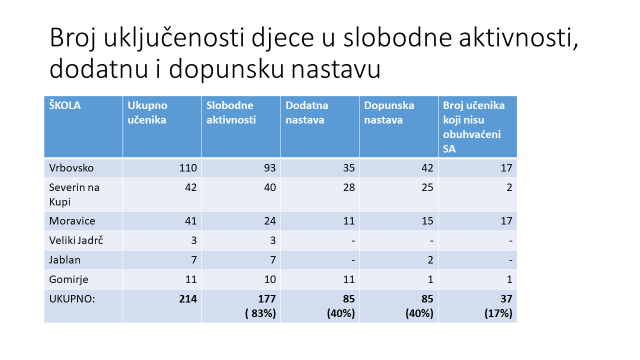 Pod nazivom slobodne aktivnosti smatramo uključenost učenika u izvannastavne i izvanškolske aktivnosti. Od ukupno 214 učenika u  navedene aktivnosti uključeno je 177 učenika što iznosi 83%. 37 ili 17% učenika nije uključeno u ponuđene aktivnosti. Potrebno je ispitati uzroke/ razloge neuključenosti učenika.Dodatna nastava  namijenjena je učenicima koji žele više od redovitih sadržaja nastave. U dodatnu nastavu uključeno je bilo 85 učenika ili 40% što je broj koji zadovoljava  uspješnost i kvalitetu obrazovanja učenika u području dodatnih sadržaja pojedinih nastavnih predmeta ili područja integriranog rada.Dopunska nastava je organizirana za učenike kojima je potreban dopunski rad na određenim sadržajima. Dopunsku je nastavu povremeno ili stalno koristilo  85 učenika ( 40%).SURADNJA S RODITELJIMASuradnja s roditeljima odvijala se putem roditeljskih sastanka te individualnih informacija.Individualne informacije bile su organizirane od strane razrednika  jednom tjedno u zakazano vrijeme. Individualni razgovor omogućen je i roditeljima s ostalim predmetnim učiteljima prema dogovorenim terminima.Tijekom godine organizirana su četiri roditeljska sastanka, a za roditelje prvih razreda planirana je Škola roditeljstva ( 5 druženja)Teme roditeljskih sastanaka bile su planirane i dio su plana i programa sata razrednika i Godišnjeg plana i programa škole.Dio  planiranih aktivnosti s roditeljima promijenio se  zbog  nastave na daljinu. Roditelji su bili aktivno uključeni u istu te su nam pomogli u smjernicama za rad nastave na daljinu ( svojim sugestijama na pripremljenoj anketi ) .RAZREDNA NASTAVACilj: Podrška roditeljstvuTEME ZA RODITELJE VEZANE UZ PREVENCIJU- Trening životnih vještina- Kako prepoznati i obraniti se od zlostavljača- CAP- Škola roditeljstva  - Uloga roditelja u odgoju djece te djelotvornost ponašanja      - Pohvale kazne zamijeniti kvalitetnom komunikacijom- Sigurnost na internetu- Meditativne tehnike- Važnost provođenja preventivnih programa u cilju sprečavanja vršnjačkog nasilja u školi.- Zdrava prehrana školske djece2. TEME ZA RODITELJE VEZANE UZ UNAPREĐENJE  OBRAZOVNOG NAČINA RADA- Godišnji plan i program te Školski kurikulum- Analiza odgojno –obrazovnog rada- Kalendar rada škole- Upoznavanje  s mogućnošću izbora dodatnih sadržaja koje nude učitelji- Prikaz rada učenika razrednog odjeljenja- Kriteriji ocjenjivanja- Ruksak pun kulture- Pravilnik o načinima ,postupcima i elementima vrednovanja učenika u osnovnim i srednjim školama- 10 savjeta kako motivirati dijete za učenje- Učiti kako učiti- Kako učiti kroz domaću zadaću- Prezentacija projektnog dana „ Kupa rijeka koja nas spaja”3. TEME ZA RODITELJE VEZANE UZ UNAPREĐENJE  ODGOJNOG RADA ŠKOLE- Kućni red škole- Pravilnik o pedagoškim mjerama- Kriteriji vladanja- Važnost kulture u odgoju djeteta- Zdrava hrana- Prelazak učenika iz četvrtog u peti razredOSTALI OBLICI RADA S RODITELJIMANavedene teme dio su  Građanskog i Zdravstvenog odgoja.Večer matematike Cvjetni korzoBožićne priredbeHitna pomoć – važnost djelovanja ( predavanje roditelja djeci)Prikaz rada Mladih čuvara baštineBundevijadaČitajmo zajedno ,čitajmo na glasPREDMETNA NASTAVACilj: Podrška roditeljstvuTEME ZA RODITELJE VEZANE UZ PREVENCIJU- Trening životnih vještina- Kako prepoznati nasilje u vezama Teen -CAP- Sigurnost na internetu- Ljubav u pokretu – prepoznavanje emocija, kontrola ljutnje i pravilna komunikacija- Male kreativne socijalizacijske skupine- važnost vršnjačke podrške- Predavanje o HPV2. TEME ZA RODITELJE VEZANE UZ UNAPREĐENJE  OBRAZOVNOG NAČINA RADA-Godišnji plan i program te Školski kurikulum-Analiza odgojno –obrazovnog radakalendar rada škole- Upoznavanje  s mogućnošću izbora dodatnih sadržaja koje nude učitelji-Prikaz rada učenika razrednog odjeljenja-Kriteriji ocjenjivanja-Dan zanimanja, profesionalno usmjeravanje3. TEME ZA RODITELJE VEZANE UZ UNAPREĐENJE  ODGOJNOG RADA ŠKOLE- Kućni red škole- Pravilnik o pedagoškim mjerama- Kriteriji vladanja-Vršnjačko nasilje i poremećaji u ponašanju- Izazovi odgoja danas- Adolescencija i pubertet-Važnost aktivnog slušanja-Komunikacijske vještine i važnost poštivanja drugih4. OSTALI OBLICI RADA S RODITELJIMA-Večer matematike - Bundevijada-Upisi u srednju školu- profesionalna orijentacijaNavedene teme dio su  Građanskog i Zdravstvenog odgoja.RAD S DAROVITIM UČENICIMADarovitim učenicima  koji su pokazali interes za pojedina nastavna područja ponudili smo dodatnu nastavu te  programe iznad  osnovnog standarda (isti su  financirani od strane Županije i Grada Vrbovskog). Ponuđeni programi  obuhvaćaju područja umjetnosti ( glazba i ručne rukotvorine), informatike i stranog jezikaREALIZACIJA RADA DODATNE NASTAVEDodatna nastava za učenike razredne nastave organizirana je iz matematike, hrvatskog jezika te prirode i društva u svim školama.  Dodatna nastava za učenike predmetne nastave organizirana je  iz  matematike, geografije, hrvatskog te engleskog i njemačkog jezika u svim osmorazrednim školama. PROGRAMI IZNAD PEDAGOŠKOG STANDARDATijekom godine provodili smo  programe za djecu koja žele više iz područja:Glazbena radionicaE – TwinningŠSD „Goran“Informatika -  Virtualni svijet za najmlađeMali zbor – Severin na KupiSvijet stranog jezika – Engleski i Ruski jezikVezilje „Pahuljice“Vršnjačka medijacijaĆirilica i latinica – bogatstvo različitostiIZBORNA NASTAVAIZBORNA NASTAVA ORGANIZIRALA SE IZ NAVEDENIH PODRUČJA: Katoličkog  vjeronauka – ukupno je obuhvaćeno 145 učenika od 1.-8. razreda Pravoslavnog  vjeronauka – ukupno  je obuhvaćeno 62 učenika od 1.-8. razredaSrpski jezik – ukupno je obuhvaćeno 50  učenika od 1.-8. razredaNjemačkog jezika – ukupno je obuhvaćeno 71 učenik od 4.-8. razredaInformatike za sedme i osme razrede – ukupno je obuhvaćeno 74  učenika predmetne nastave.REALIZACIJA RADA DOPUNSKE NASTAVEZA RAZREDNU NASTAVUDopunska nastava realizirana je za učenike koji teže savladavaju nastavne sadržaje iz matematike i hrvatskog jezika. Organizirana je u svim razrednim odjelima. Ukupno je bilo uključeno  17 učenika, od tog broja 11 redovito iz oba predmeta. Organizirali smo i dopunsku nastavu iz engleskog jezika za učenike koji teže savladavaju sadržaje istog.REALIZACIJA RADA DOPUNSKE NASTAVEZA PREDMETNU NASTAVU  	 Dopunsku nastavu smo organizirali iz hrvatskog jezika, matematike, kemije i engleskog jezika. U svim školama i predmetnim odjelima postojala je mogućnost ovog oblika nastave. Ukupno je dopunsku nastavu pohađalo 13 učenika, od tog broja 9  redovito.IZVANUČIONIČKA NASTAVAIzvanučionička  nastava je realizirana prema Godišnjem nastavnom planu i programu i Školskom kurikulumu  u skladu s Pravilnikom o izvođenju izleta, ekskurzija i drugih odgojno-obrazovnih aktivnosti izvan škole i Zakonom o pružanju usluga u turizmu te uz suglasnost roditelja.Izvanučionička nastava za prvi, drugi i treći  razred provedena je u obliku jednodnevnih izleta na području užeg zavičaja s ciljem upoznavanja prirodnih, povijesnih i kulturnih znamenitosti. Učenici razredne nastave  posjetili su kino predstave i kazališne predstave tijekom prvog polugodišta u Kino domu u Vrbovskom. Četvrti razredi su bili na terenskoj nastavi u Zagrebu. Učenici 6. r. PŠ Nikole Tesle Moravice i treći razredi OŠ Ivana Gorana Kovačića Vrbovsko sudjelovali su na terenskoj nastavi Dječja marohlinijada i samoniklo bilje u organizaciji Gljivarskog društva Grljak iz Liča.NATJECANJA I SMOTRE  	Ove školske godine na području Lidrana sudjelovala je  1 učenica koja je ujedno bila i predstavnica naše škole na županijskoj razini natjecanja s recitacijom „ Riba „ Ivana Gorana Kovačića. Mentorica je bila učiteljica razredne nastave Nikolina Kosanović.   	 U području Znanost mladima učenici su sudjelovali  na školskim natjecanjima iz: matematike ( 20  učenika ), stranog jezika ( 2 učenika iz engleskog  i 2 učenik iz njemačkog jezika),  hrvatskog jezika (5 učenika ), geografije ( 17 učenika ), povijesti ( 7 učenika ) .O provedbi natjecanja brinulo je 9 učitelja-mentora. Na županijsko natjecanje pozvani su učenici iz područja geografije hrvatskog i njemačkog jezika te matematike.             Učenička zadruga Kamačnik, sekcija Jablan, sudjelovala je na 31. smotri učeničkih zadruga RH u Vinkovcima.Zbog pandemije odgođene su sportske aktivnosti.PROGRAMI I PROJEKTI ŠKOLIPočetkom nastavne godine u PŠ Nikole Tesle  Moravice održan je  državni skup Foruma mirotvornih škola na kojem su naši učitelji prikazali rezultate rada i istraživanja vezano uz Razvojni plan škole te nenasilno rješavanje sukoba.Ove godine radili smo na programima:Eko školeŠkolski medijacijski klubŠkole za AfrikuPreventivni programi:Životne vještine- u suradnji s Nastavnim zavodom za javno zdravstvo PGŽ za učenike šestih i sedmih razredaCAP- u organizaciji Udruge Korak po korak  za učenike drugih i trećih  razreda vezano uz prevenciju i prepoznavanje zlostavljača i  zlostavljanjaTeen Cap- u organizaciji Udruge Korak po korak  za učenike osmih razreda vezano uz prevenciju seksualnog zlostavljanjaČemu reći DA- program škole za učenike od prvog do šestog razredaZdrav za 5 – organizirani program u suradnji sa  Nastavnim zavodom za javno zdravstvo PGŽ te Policijskom upravom PGŽ za učenike sedmih i osmih razredaMale kreativne socijalizacijske skupine za učenike s PUPKretanjem do zdravlja – za učenike razredne nastaveLjubav u pokretu – za učenike petih i šestih razredaPen pal project – međusobno upoznavanje s učenicima iz drugih država putem dopisivanja na engleskom jeziku.  Timska nastava u razrednoj nastavi u PŠ Nikole Tesle Moravice i PŠ Ivan Goran Kovačić Severin na KupiRuksak pun kulture u suradnji s Ministarstvom kulture – PŠ Gomirje i PŠ JablanKULTURNA I JAVNA DJELATNOST ŠKOLE         Priredbe su održane uoči božićnih i novogodišnjih blagdana Zbog epidemioloških razloga  nisu održana  obilježavanja Goranova proljeća u Lukovdolu, Cvjetnog korza u Gomirju.  Završna svečanost učenika osmih razreda u održana je u matičnoj školi prema  epidemiološkim uputama.Tijekom godine ostvarili smo uspješnu medijsku prezentaciju škole:                  -     televizijske emisije HRT                   -     radijske emisije na Radiju Gorski kotar, Radiju Rijeci - HRTčlanci na internetskim portalimačlanci u novinama – Novi list , Volim Vrbovskočlanci na portalu izdavačke kuće Profil Klettčlanci u Školskim novinamačlanci u HUPEZIN-u Hrvatskog udruženja učitelja engleskog jezikačlanci u digitalnom časopisu za obrazovne stručnjake Pogled kroz prozorškolska mrežna stranicaYouTubeSTRUČNO USAVRŠAVANJE DJELATNIKA     	 Naši su se djelatnici tijekom godine redovito stručno usavršavali u skladu s financijskim mogućnostima. Stručna usavršavanja su realizirana na nivou škole (stručna vijeća, razredna vijeća i učiteljsko vijeće), na skupovima u organizaciji Agencije za odgoj i obrazovanje i drugih stručnih udruga. Pomoćno-tehnički djelatnici su se usavršavali, polagali periodične ispite te osposobljavali za obavljanje poslova iz svog djelokruga rada. Većina stručnih usavršavanja  ove školske godine odrađivala se online.OPREMANJE I UREĐIVANJE ŠKOLA - Vrbovsko –dovršena energetska obnova školske zgrade koja uključuje : izmjenu stolarije, toplinsku izolaciju fasade i tavanskog poda, izmjenu rasvjete (škola i sportska dvorana) te novu kotlovnicu na sječkuasfaltiran pristupni put školi (Grad)izrađena nadstrešnica za nastavu na otvorenompostavljena video zaštita objektanabavljen stroj za čišćenje dvorane ( Grad)posađeno ukrasno raslinje u školskom vrtu (Grad)nabavljena friteza za kuhinjunabavljene klupe i stolovi za učionicu na otvorenomnabavljene 8 klupe ispred učionicanabavljeno 10 stolnih računala za učionicu informatike, prijenosno računalo i printer za računovodstvo te tablet za ravnateljaobnovljena učionica informatikenabavljen kauč za kancelariju pedagoganabavljeno 20 tapeciranih stolica za blagovaonicupostavljena zavjesa u blagovaonicinabavljene dodatne zavjese za učioniceuređena porta (postavljene zidne i podne pločice,oličeni zidovi)oličeni zidovi učionica, u potpunosti saniran strop učionice glazbene kulturenabavljen komplet bežičnih mikrofona       -   nabavljena električna brusilica       -   nabavljen usisavač- Gomirje - nabavljene 2 stolice za učiteljenabavljena 2 tableta za učiteljicenabavljena dva zidna panoa- Severin na Kupi –      -     izrađena vrtna kućica za alatnabavljene dvije stolice za učiteljenabavljena bijela ploča za kabinet stranog jezika, povijesti i geografijeoličeni zidovinabavljen prijenosni zvučniknabavljen usisavačizrađena vrtna kučića za alatPŠ Nikole Tesle Moravicenabavljena akumulatorska bušilicaoličen dio prostoranabavljen usisavačOSTVARENA SURADNJAMinistarstvo znanosti i obrazovanja Ministarstvo socijalne politike i mladihMinistarstvo kulturePrimorsko-goranska županijaGrad VrbovskoDobrovoljna vatrogasna društva, kulturno-umjetnička društva, mjesni odbori  te razne udruge s područja grada VrbovskogTuristička zajednica grada VrbovskogDruštvo naša djeca, VrbovskoŽupa Vrbovsko, Riječka nadbiskupija i Pravoslavna opština MoraviceSportski klubovi, nogometni, rukometni, teniski i šahovski s područja grada VrbovskogŠkolskim sportski savezŠumarije Vrbovsko i GomirjeGljivarsko društvo Grljak, Ličosnovne škole s područja Gorskog kotaraŽTŠ MoraviceNastavni zavod za javno zdravstvo PGŽŠkolska MedicinaOŠ Gvozd Centar za mir, nenasilje i ljudska prava, OsijekVeleposlanstvo Ruske federacijei drugi ZAKLJUČAK Iza nas je vrlo dinamična i izazovna školska godina, obilježena štrajkom prosvjetnih djelatnika i pandemijom COVID-19. Najveće promjene su  bile  nastava na daljinu te nastava u školi uz epidemiološke mjere. Iskustvom i edukacijama pripremamo se za slični scenarij i u ovoj školskoj godini.Nastavit ćemo s ulaganjima u materijalnu osnovu rada – uređivati naše škole te ih  opremati  nastavnim sredstvima i pomagalima. Radit ćemo i dalje na  ostvarivanju otvorene, suradničke i poticajne klime te tako oblikovati strukturu škole koja će dovesti do uspješnog odvijanja odgojno -obrazovnog procesa. Nastavit ćemo s našim aktivnostima iz Akcijskog  te Razvojnog plana škole koji su temeljeni na istraživanju potreba svih subjekata škole  te planiramo  aktivnosti koje će unaprijediti cjelokupni odgojno-obrazovni rad škole, a u skladu s našom vizijom i misijom.Škola1.raz2.raz3.raz4.raz5.raz6.raz7.raz8.razSumVrbovsko513161019111521110Severin 222610105542Moravice2347577641V.Jadrč-12-3Gomirje513211Jablan-1247UKUPNO:1421292934282732214